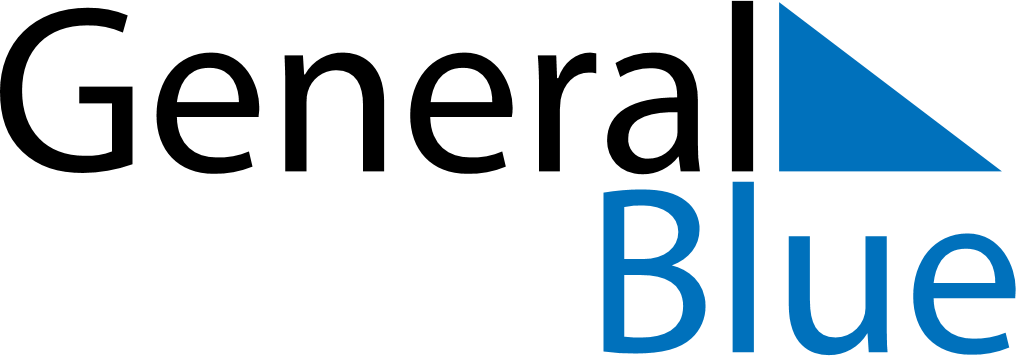 June 2024June 2024June 2024BermudaBermudaSundayMondayTuesdayWednesdayThursdayFridaySaturday12345678910111213141516171819202122National Heroes Day2324252627282930